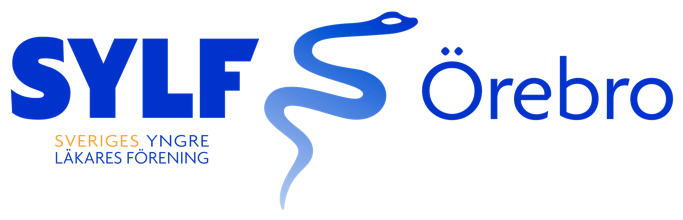 SYLF Örebro avger 
VERKSAMHETSBERÄTTELSE för styrelseåret 2022StyrelsenUnder innestående verksamhetsår har vi haft en stor och engagerad styrelse om 9 ledamöter. Vi har haft 8 protokollförda styrelsemöten varav ett ägde rum i samband med styrelsens kick-off. Vi har kunna genomföra flertalet medlemsaktiviteter, delat ut priser och ordnat temakväll om medicinsk juridik tillsammans med ÖLF (Läkarföreningen i Örebro). Under andra halvan av 2022 representerade SYLF Örebro 419 medlemmar. Representation SYLF Örebro representerades på SYLF:s FUM (fullmäktige) av tre ledamöter. FUM är det högsta beslutande organet inom SYLF, det är där motioner från heka landet avhandlas och där vi kan påverka vad den centrala styrelsen ska arbeta med. SYLF Örebro inkom inte med några egna motioner i år men deltog aktivt i diskussioner. En av våra styrelseledamöter blev invald i centrala valberedningen. Det här är viktigt då det är så vi kan påverka centrala styrelsens utformning framöver. För den som vill djupdyka i FUM och alla motioner som avhandlades finns protokollet i sin helhet på SYLFs hemsida. SYLF Örebro deltog under hösten på representantskapet med två delegater. En het fråga likt föregående år var BT och det såg väldigt olika ut i landet avseende löner, utformning och antal platser. Dessvärre får de flesta som gör BT en lägre lön än vad SYLF anser är skälig, det borde vara i nivå med ST. Andra frågor som diskuterades var lokala kollektivavtal, schysst rekrytering och kommunikation med våra medlemmar. Vi fick även en föreläsning om mediahantering varpå SYLF Örebro inspirerades till att starta en egen Instagram-sida. Följ oss gärna på @sylf_orebro för information från styrelsen. SYLF Örebro representerades under året i ÖLF genom en ordinarie och en suppleant. Härigenom har vi även en plats i ÖLF:s förhandlingsdelegation där har vi fått mer insyn i lönerevisionsprocessen och möjlighet att påverka förhandlingar om lokalt kollektivavtal och löner. Vi har även suttit i samverkan för FoU vilket givit oss bättre möjligheter att lyfta frågor rörande AT- och BT-läkare. Ledstjärnan och RandningspokalenSedan många år delas två ärofyllda priser ut av SYLF Örebro. Det första är handledarpriset ”Ledstjärnan”, där ni medlemmar nominerar en handledare som gjort en särskilt bra insats för oss underläkare. För år 2021 tilldelades Nina Hanser på Kirurgkliniken Ledstjärnan. Det andra priset är”Randningspokalen” där ni medlemmar nominerar en klinik som utmärkt sig som extra bra att randa sig på. För 2021 tilldelades Randningsprokalen Kärlkirurgiska kliniken på USÖ. Båda priserna uppmärksammades med överlämnande av diplom, tårta på kliniken samt notis i Läkartidningen.ATSYLF Örebro har länge verkat för att AT-läkarna i regionen ska ha APT, vilket vi skrev om i föregående års verksamhetsberättelse. Det har varit lite trögt men mot slutet av 2022 blev vi äntligen inbjuden att delta på det första ATP för AT-läkarna i Örebro. Vi kommer fortsätta delta på dessa framöver och tanken är att det på sikt ska gälla även i Lindesberg och Karlskoga. Detta är ett utmärkt forum för AT-läkarna att lyfta frågor såväl till sina chefer som till oss i SYLF, där vi tillsammans kan föra en dialog. Glädjande nog kammade Örebro hem förstaplatsen på årets AT-rankning för blocket allmänmedicin. Otroligt roligt efter flera år med svaga resultat på rankningen. USÖ klättrade upp från fjolårets bottenskikt och placerade sig i mitten (från plats 65 till 37). Dessvärre sjönk båda länssjukhusen ner ett par pinnar, Lindesberg från 35 till 43 och Karlskoga från 52 till 59. För att följa upp rankningen bjöd SYLF Örebro in regionens AT-läkare på pizzakväll för att diskutera problemområden på AT-orterna. Nu i februari övergår AT i Region Örebro län från att vara 21 till 18 månader (bortsett från forskar-AT). Det blir spännande och vi hoppas att införandet går smidigt. Poängen med att korta ner AT är att underläkare snabbare ska få sin legitimation och komma framåt, det här efter rekommendation från Nationella vårdkompetensrådet. BTI våras infördes BT i regionen och 4 läkare påbörjade sin Bastjänstgöring. Ingen rekrytering skedde på våren men däremot har nyligen en rekrytering avslutats för de som ska börja i mars 2023. Framöver är tanken att regionen ska erbjuda 10 platser per termin. I nuläget startar de som gör BT samtidigt som AT-läkarna, för att kunna ta del av deras introduktion med föreläsningar och annan praktisk information. Styrelsen har haft en arbetsgrupp för BT-frågor, den här har dock legat något vilande i år. Lönerna för de som gör BT ligger olyckligtvis fortsatt lägre än vad vi önskar men vi kommer fortsätta strida om detta. Vi har under året suttit med i samverkan FoU, där alla frågor gällande AT och BT ska samverkas. Det är bra att vi fått ett tydligt forum där frågor kan lyftas och diskuteras. VULFAT (Vikarierande Underläkare Före AT)I början av året gick en enkät ut till vikarierande underläkare. Den berörde frågor som lön, introduktion på kliniken och så vidare. Dessvärre var det för svå svarande för att kunna dra några större analyser. Vi lyckades dock fånga upp några kliniker där det varit problematiskt för underläkare och har därefter styrt vårt arbete mot dem. Vi har haft kontakt med flera skyddsombud och emellanåt lyft saker upp till Läkarföreningen som är de som besitter förhandlingsmandat. På flera kliniker har det blivit bättre vilket glädjer oss. Schysst rekryteringUnder hösten 2022 har en grupp från styrelsen suttit med under rekryteringen av AT-läkare som ska börja i februari. Vi har dels suttit med när de diskuterat urval, det vill säga vilka som ska kallas till intervju, men också under själva intervjuerna och sedan när man tagit beslut om vilka som ska erbjudas AT. Syftet med detta har varit att granska rekryteringsprocessen och säkerställa just att det går schysst till. Att alla bedöms på lika villkor och att det inte sker någon diskriminering. Arbetet är inte helt färdigt men kommer slutställas under våren. LönerUnder föregående verksamhetsår fick vi besked att alla löner, inklusive underläkarlöner ska justeras upp årligen (som ni vet har många löner tidigare legat på samma nivåer år efter år). Under 2021 justerades därför nästan alla läkarlöner i regionen upp. Vikarierande underläkare före AT släpade dock efter men har nu reviderats under året. Vi vet att det kan kännas tufft och lönlöst att förhandla men vi tycker alltid att ni ska alltid ta chansen till en ordentlig förhandling och eftersträva individuell lönesättning. Ni har dessutom alltid rätt till ett separat lönesamtal efter att ni blivit erbjuden en tjänst. Vi vet att långt ifrån alla erbjuds detta men om ni efterfrågar det har ni rätt att få det.SlutordVi ser fram emot 2023, att nå ut ännu mer till er medlemmar, att fortsätta mötas, engagera och tillsammans förbättra villkoren för oss underläkare. Mycket har hänt de senaste åren, underläkarfrågor syns mer i media och det pratas mer om vår arbetsmiljö. Vi har dock en lång bit kvar, stora utmaningar att tackla, och vi behöver alla er för att kunna fortsätta vårt arbete. Utan er medlemmar, inget SYLF Örebro. För styrelsen, Sofia WarneOrdförande SYLF Örebro